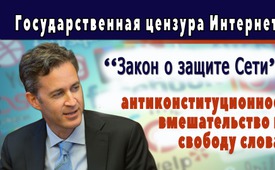 Государственная цензура Интернета – "Закон о защите Сети": "антиконституционное вмешательство в свободу слова"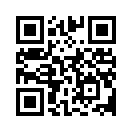 30 июня 2017 года бундестаг Германии принял Закон о защите сети. Согласно этому закону, онлайн-платформы, такие как Facebook, Google, Twitter, обязаны удалять незаконные комментарии в предельно короткие и жёсткие сроки. Будут ли тем самым под предлогом «ненавистнических комментариев» и «фейковых новостей» запрещаться законные, но нежелательные мнения?Во время своей последней очередной встречи в пятницу, 30 июня 2017 года, перед большим летним перерывом немецкий бундестаг одобрил одну из самых противоречивых за последние месяцы государственных инициатив в области законодательства. В так называемой борьбе с «ненавистническими комментариями» и «фейковыми новостями» в социальных сетях был принят разработанный федеральным министром юстиции Хайко Маасом закон о защите Сети.
По словам Мааса, за последние два года в Германии преступления на ненависти выросли более чем на 300%. Согласно Маасу, государство должно позаботиться о том, чтобы право и закон, наконец, распространились и на Интернет, так как, в противном случае, в открытом демократическом обществе такие важные фундаментальные ценности, как свобода и равенство, будут поставлены на карту. 
Теперь, согласно этому закону, операторы интернет-платформ, таких как Facebook, Google и Twitter, пользователями которых являются свыше 2 миллионов человек, обязаны удалять сообщения с незаконным содержанием в течение 24 часов. Контент, незаконность которого не сразу очевидна, должен быть удален в течение семи дней. В противном случае, операторам грозят штрафы в размере до 50 миллионов евро. Тем не менее, конституционалисты, медиа-эксперты, частные компании, а также торговые ассоциации сообщают о серьёзных проблемах антиконституционного характера, связанных с законопроектом о защите Сети:
- Дэвид Кей, Специальный докладчик ООН по вопросам свободы слова, в начале июня резко раскритиковал запланированные правила для онлайн-платформ о быстром стирании «криминального» контента: «Без юридического контроля передача приватным компаниям ответственности за удаление сторонних материалов не совместима с международными положениями в области прав человека».
Facebook в письменном заявлении, высказался о законопроекте по защите Сети следующим образом: «Проверка нарушения уголовного права и незаконности содержания является непосредственной (реальной) задачей прокуроров и государственных судов. Закон о защите Сети передаёт частным компаниям эту функцию. Это недопустимый системный сбой».
 - Кроме того, существует еще одна проблема, о которой недавно заявила научная служба бундестага в своем отзыве: «Термины «ненавистнические комментарии» и «фейковые новости» представляют собой проблему из-за отсутствия четкого юридического определения и, кроме того, трудно установить, когда мнение незаконно, а когда всё ещё стоит под защитой свободы мнения. Facebook заявил, что оценка основополагающих прав, как это видят Федеральный конституционный суд и Федеральный суд в области свободы слова, в действительности почти невозможны: «При распознавании «ненавистнических комментариев» и «фейковых новостей», решающим является соответствующий национальный, социальный, личный и объективный контекст сообщения. (...) Ввиду коротких и жестких сроков, установленных этим законом, решения должны будут приниматься без знания соответствующего контекста».
- Короткие сроки для устранения и непропорционально высокие штрафы рассматриваются адвокатами и другими лицами как попытка запугивания. Таким образом, частные компании будут вынуждены без тщательной предварительной проверки и в первую очередь из-за сжатых сроков быстро удалять подпадающий под сомнение легальный контент. Facebook приходит к заключению: «Наложение обязательства на частные социальные сети под угрозой штрафов удалять сообщения может быть эффективным средством, чтобы заблокировать критически настроенное политическое, общественное или на щепетильные темы мнение в социальных сетях. [...] Помимо того, что проект закона в будущем не предотвратит «ненавистнические комментарии» и ложные сообщения, мы разделяем мнение многих бизнес-ассоциаций и ученых о том, что законопроект является неконституционным».
Научная служба бундестага так же отметила, что законопроект является неконституционным и ведёт к обесцениванию основополагающих прав, а также вмешательству государства в свободу слова. 
Facebook делает еще один шаг в своем заключении, отмечая, что законопроект негативно повлияет не только на Германию. Facebook цитата: «Законопроект о защите Сети ” может стать для государств по всему миру основой того, что под видом борьбы с «ненавистническими комментариями» и «фейковыми новостями» социальные сети обяжут удалять легитимные сообщения, которые не согласны с определенной повесткой дня». 
К этому нечего добавить. Правительство, которое проверяет выражение мнения с помощью государственной власти и под прикрытием борьбы с «ненавистью» и «фейковыми новостями», фактически дисквалифицировало себя как правовое демократическое государство.от nm./dd.Источники:www.heise.de/newsticker/meldung/Loeschorgie-droht-Bundestag-beschliesst-Netzwerkdurchsetzungsgesetz-3759860.html?artikelseite=all
www.bundestag.de/dokumente/textarchiv/2017/kw26-de-netzwerkdurchsetzungsgesetz/513398
www.youtube.com/watch?v=CbqD1ORGFtU( 1.05min)
www.heise.de/tp/features/NetzDG-im-Rechtsausschuss-3747807.html
www.tichyseinblick.de/daili-es-sentials/der-wissenschaftliche-dienst-des-bundestages-netzwerkdurchsetzungsgesetz-verfassungswidrig/
cdn.netzpolitik.org/wp-upload/2017/05/Facebook_Stellungnahme_zum_Entwurf_des_NetzDG.pdf
www.lto.de/recht/nachrichten/n/maas-gesetz-hasskommentare-loeschung-herausgabe-daten-soziale-netzwerke/Может быть вас тоже интересует:#GDPR-ru - Общий регламент по защите данных - www.kla.tv/GDPR-ru

#Facebook-ru - www.kla.tv/Facebook-ru

#Google-ru - www.kla.tv/Google-ruKla.TV – Другие новости ... свободные – независимые – без цензуры ...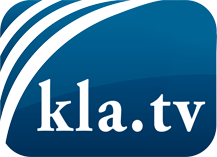 О чем СМИ не должны молчать ...Мало слышанное от народа, для народа...регулярные новости на www.kla.tv/ruОставайтесь с нами!Бесплатную рассылку новостей по электронной почте
Вы можете получить по ссылке www.kla.tv/abo-ruИнструкция по безопасности:Несогласные голоса, к сожалению, все снова подвергаются цензуре и подавлению. До тех пор, пока мы не будем сообщать в соответствии с интересами и идеологией системной прессы, мы всегда должны ожидать, что будут искать предлоги, чтобы заблокировать или навредить Kla.TV.Поэтому объединитесь сегодня в сеть независимо от интернета!
Нажмите здесь: www.kla.tv/vernetzung&lang=ruЛицензия:    Creative Commons License с указанием названия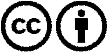 Распространение и переработка желательно с указанием названия! При этом материал не может быть представлен вне контекста. Учреждения, финансируемые за счет государственных средств, не могут пользоваться ими без консультации. Нарушения могут преследоваться по закону.